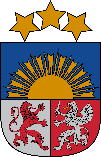 Valsts policijas koledžaEzermalas iela 10, Rīga, LV-1014; tālr.67146288; e-pasts kanc@koledza.vp.gov.lv; www.policijas.koledza.gov.lvRīgā (Iekšējā normatīvā akta nosaukums)		APSTIPRINĀTI		Valsts policijas koledžas Padomes		__________ sēdē, protokols Nr.__		Izdoti saskaņā ar (normatīvā		akta nosaukums un vienība)Padomes priekšsēdētājs	(personiskais paraksts)	                  V. Uzvārds
ŠIS DOKUMENTS IR PARAKSTĪTS AR DROŠU ELEKTRONISKO PARAKSTU UN SATUR LAIKA ZĪMOGUDirektors                                                                                       Ģ.ZalānsŠIS DOKUMENTS IR PARAKSTĪTS AR DROŠU ELEKTRONISKO PARAKSTU UN SATUR LAIKA ZĪMOGU___________  (Iekšējā normatīvā akta veids) Nr.____